Гражданское единство на основе традиций и культуры Архангельской области Главная цель:  Совершенствование условий становления и формирования личности на основе традиций и культуры народов Архангельской области, обеспечивающих поддержку чувства стабильности в быстроразвивающейся урбанизированной среде. Ключевые текущие тенденции: Рост социальной напряженности. Рост социальной напряженности натерритории области обусловлен как общими негативными социально- экономическими тенденциями, так и деформацией культурной среды в частности. Историческая память, объединяющая прошлое с настоящим, проецируемым в будущее, также в значительной степени подвержена влиянию современных глобализационных процессов. Тяжелое положение сельской культуры. Сельская культура,исторически выполнявшая функции хранительницы традиционной культуры, на сегодняшний день находится в упадке. Высокий уровень износа культурной инфраструктуры. Объектыкультурной инфраструктуры Архангельской области требуют осуществления дополнительных инвестиционных вложений, обеспечивающих расширение доступа населения к культурным ценностям и информации. Высокие требования современного общества к уровню развитияличности. Необходимость формирования личности с высоким образовательным уровнем, активным потреблением культуры и высоким уровнем познавательной мотивации. В современно обществе население выступает активным участником культурных процессов. Огромный культурный потенциал области. На территории областирасположены уникальные объекты культуры, культурные ландшафты мирового значения (сохранившиеся памятники деревянного зодчества – ценнейшие объекты мировой архитектуры). Высокая репутация культурного наследия Архангельской области во внешней среде. Образ будущего: К 2035 году будет сформирована культурная среда, обеспечивающая гражданское единство населения перед вызовами глобального мира. Основой формирования личности станет историческое и культурное наследие, обеспечивающее преемственность поколений. В условиях глобализации и распространения массовой культуры будет обеспечено сохранение культурной самобытности. Единое региональное сообщество будет способствовать укреплению гражданского единства и гармонизации межнациональных отношений.  ПРОЕКТ «КУЛЬТУРНЫЙ КОД АРХАНГЕЛЬСКОЙ ОБЛАСТИ» *Проект направлен на сохранение культурной самобытности Архангельской области и создание условий для выявления, охраны и популяризации культурного наследия. Реализация проекта позволит повысить роль культурного наследия как духовно-нравственного основания развития  личности, а также обеспечит развитие и реализацию культурного и духовного потенциала каждой личности. Проект включает: Создание условий для сохранения и использования объектов культурного наследия Архангельской области для воспитания и образования. Передача от поколения к поколению традиционных для Архангельской области ценностей, норм, традиций и обычаев. Создание условий для развития всех видов народного искусства и творчества. 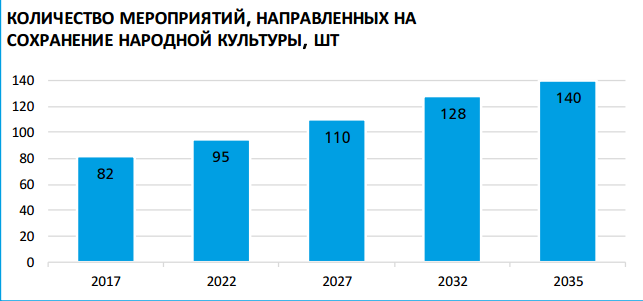 В результате: ► Рост доли объектов культурного наследия, находящихся в удовлетворительном состоянии. ► К 2024 году актуализирован сайт культурного наследия архангельской области, обеспечивающий проведение виртуальных экскурсий по объектам культурного наследия. ► Созданы условия и возможности для использования культурного наследия в образовательной деятельности и творческой самореализации. ► Рост количества мероприятий, направленных на сохранение, развитие и популяризацию народной культуры. ► К 2030 году количество участников мероприятий, направленных на сохранение, развитие и популяризацию народной культуры составит 109 тыс. человек. ► Разработан проект организации креативного кластера народного искусства и творчества. Риски отказа от проекта:Отказ от реализации проекта влечет за собой снижение вовлеченности населения в сохранение, воспроизводство и передачу традиционной культуры Архангельской области.*Культурный код - уникальные культурные особенности, доставшиеся народам от предков; это закодированная в некой форме информация, позволяющая идентифицировать культуру. Это не то, что говорится или чётко осознается, а то, что скрыто от понимания, но проявляется в поступках. 